Today, Ross Hampton CEO of the national forestry body AFPA spoke at a joint BGEA and SW Timber Hub sundowner attended by a mix of local government and timber industry representatives.‘It was great to hear Ross talking about the importance of the timber industry in the South West and how the Timber Hub will help the industry grow’ said Hub Project Manager Wendy Perdon.In attendance also was Forrest Federal Member Hon Nola Marino who has support the concept of the Timber Hub from the very beginning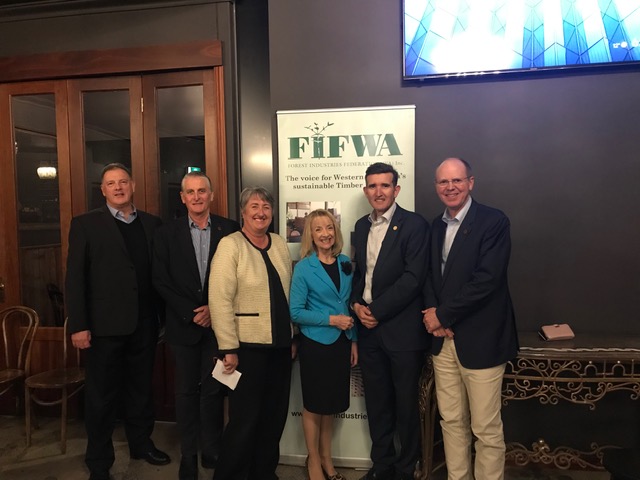 